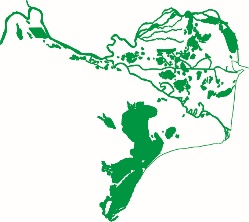 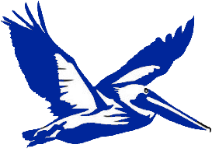 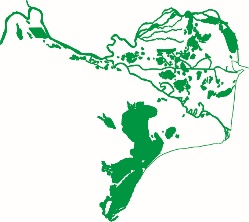 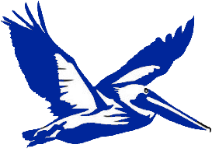 CHESTIONARprivind intenția de participare la activitatea Comitetului Consultativ al ADI – ITI DD  sau a Subcomitetelor Consultative Tematice pentru implementarea SIDD(DD)2030Date de identificare ale organizației:Denumirea: 											.Sediul social în localitatea										.nr. 		,  bl. 		,  sc. 		,   apt. 		,  județul/sectorul 			.Cod fiscal (CUI) 											.Număr de înregistrare la registrul comerțului 							.Reprezentată prin:Nume și prenume:											.Funcția: 												.Data și locul nașterii: 										.Adresa (pentru corespondență): 									.Telefon / Fax :											.E-mail: 												.Structura pentru care se depune candidatura:(bifați structura/structurile pentru care solicitați participarea)Comitetul Consultativ al ADI-ITI DDSubcomitet Consultativ Tematic Pilonul I: Protejarea mediului și a resurselor naturale;Subcomitet Consultativ Tematic Pilonul II: Îmbunătățirea economiei;Subcomitet Consultativ Tematic Pilonul III: Îmbunătățirea conectivității;Subcomitet Consultativ Tematic Pilonul IV: Asigurarea serviciilor publice;Subcomitet Consultativ Tematic Pilonul V: Promovarea eficienței, accesibilității și sustenabilității.Experiență relevantă a organizației, pentru activitatea desfășurată în cadrul structurii/structurilor selectate la pct.II.Descrieți contribuția organizației pe care considerați că o puteți oferi ADI-ITI DD prin intermediul cadrului partenerial oferit de Comitetul Consultativ sau Subcomitetele Consultative aflate în coordonare (maxim 1 pagină)Persoanele recomandate pentru a deveni membri în Comitetul Consultativ sau Subcomitetele Consultative  (o persoană / Comitet Consultativ sau Subcomitet Consultativ Tematic)1.Nume și prenume:										.Funcția: 												.Scurtă descriere a experienței profesionale: 																																														.2.Nume și prenume:										....Prezentați succint trei propuneri pe care doriți să le aduceți în ceea ce privește funcționarea eficientă a Comitetului Consultativ sau Subcomitetelor Consultative aflate în coordonare (maxim 1 pagină)